RENCANA PEMBELAJARAN SEMESTER (RPS)SKETSASEMESTER IMIFTAHUN NAUFA, M.Sn.RAHMAWATI, M.Sn.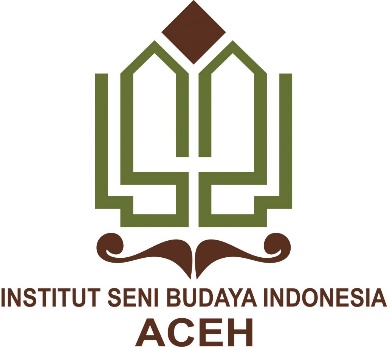 PRODI KRIYA SENIJURUSAN SENI RUPA DAN DESAININSTITUT SENI BUDAYA INDONESIA ACEHTahun 2022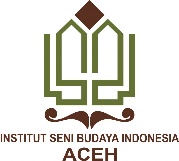 INSTITUT SENI BUDAYA INDONESIA ACEHJURUSAN SENI RUPAN DAN DESAINPRODI KRIYA SENIINSTITUT SENI BUDAYA INDONESIA ACEHJURUSAN SENI RUPAN DAN DESAINPRODI KRIYA SENIINSTITUT SENI BUDAYA INDONESIA ACEHJURUSAN SENI RUPAN DAN DESAINPRODI KRIYA SENIINSTITUT SENI BUDAYA INDONESIA ACEHJURUSAN SENI RUPAN DAN DESAINPRODI KRIYA SENIINSTITUT SENI BUDAYA INDONESIA ACEHJURUSAN SENI RUPAN DAN DESAINPRODI KRIYA SENIINSTITUT SENI BUDAYA INDONESIA ACEHJURUSAN SENI RUPAN DAN DESAINPRODI KRIYA SENIINSTITUT SENI BUDAYA INDONESIA ACEHJURUSAN SENI RUPAN DAN DESAINPRODI KRIYA SENIRENCANA PEMBELAJARAN SEMESTER (RPS)RENCANA PEMBELAJARAN SEMESTER (RPS)RENCANA PEMBELAJARAN SEMESTER (RPS)RENCANA PEMBELAJARAN SEMESTER (RPS)RENCANA PEMBELAJARAN SEMESTER (RPS)RENCANA PEMBELAJARAN SEMESTER (RPS)RENCANA PEMBELAJARAN SEMESTER (RPS)Nama Mata KuliahNama Mata KuliahNama Mata KuliahKode Mata KuliahBobot (sks)Bobot (sks)SemesterTanggal PenyusunanSKETSA SKETSA SKETSA MKS 10133I 20 Agustus 2022Otorisasi/PengesahanOtorisasi/PengesahanOtorisasi/PengesahanNama Koordinator Pengembang RPSNama Koordinator Pengembang RPSKoordinator Bidang Keahlian (Jika Ada)Ko PRODIKo PRODIOtorisasi/PengesahanOtorisasi/PengesahanOtorisasi/PengesahanMiftahun Naufa, M.SnNIP 198403132019032012Miftahun Naufa, M.SnNIP 198403132019032012Rahmawati, M.SnNIP 199105252019032023Fauziana Izzati, M.SnNIP 199205272019032024Fauziana Izzati, M.SnNIP 199205272019032024Capaian Pembelajaran (CP)CPL-PRODI (Capaian Pembelajaran Lulusan Program Studi) Yang Dibebankan Pada Mata KuliahCPL-PRODI (Capaian Pembelajaran Lulusan Program Studi) Yang Dibebankan Pada Mata KuliahCPL-PRODI (Capaian Pembelajaran Lulusan Program Studi) Yang Dibebankan Pada Mata KuliahCPL-PRODI (Capaian Pembelajaran Lulusan Program Studi) Yang Dibebankan Pada Mata KuliahCPL-PRODI (Capaian Pembelajaran Lulusan Program Studi) Yang Dibebankan Pada Mata KuliahCPL-PRODI (Capaian Pembelajaran Lulusan Program Studi) Yang Dibebankan Pada Mata KuliahCPL-PRODI (Capaian Pembelajaran Lulusan Program Studi) Yang Dibebankan Pada Mata KuliahCapaian Pembelajaran (CP)KU7KK6KK17KK18P6P15P16P17Mampu membuat gambar bentuk alam, tumbuhan, hewan, produk kriya dengan teknik hitam putih dan warnaMampu membuat rancangan gambarMampu menerapkan elemen dasar seni rupa pada pembutan desain produk kriyaMampu menerapkan prinsip-prinsip desain dalam pembuatan produk kriyaMampu mengusai pengetahuan rancangan gambarMampu menguasai pengetahuan gambar bentuk alam, tumbuhan, hewan, produk kriya dengan teknik hitam putih dan warnaMampu mengusai pengetahuan elemen dasar seni rupa pada pembutan desain produk kriyaMampu mengusai pengetahuan prinsip-prinsip desain dalam pembuatan produk kriyaMampu membuat gambar bentuk alam, tumbuhan, hewan, produk kriya dengan teknik hitam putih dan warnaMampu membuat rancangan gambarMampu menerapkan elemen dasar seni rupa pada pembutan desain produk kriyaMampu menerapkan prinsip-prinsip desain dalam pembuatan produk kriyaMampu mengusai pengetahuan rancangan gambarMampu menguasai pengetahuan gambar bentuk alam, tumbuhan, hewan, produk kriya dengan teknik hitam putih dan warnaMampu mengusai pengetahuan elemen dasar seni rupa pada pembutan desain produk kriyaMampu mengusai pengetahuan prinsip-prinsip desain dalam pembuatan produk kriyaMampu membuat gambar bentuk alam, tumbuhan, hewan, produk kriya dengan teknik hitam putih dan warnaMampu membuat rancangan gambarMampu menerapkan elemen dasar seni rupa pada pembutan desain produk kriyaMampu menerapkan prinsip-prinsip desain dalam pembuatan produk kriyaMampu mengusai pengetahuan rancangan gambarMampu menguasai pengetahuan gambar bentuk alam, tumbuhan, hewan, produk kriya dengan teknik hitam putih dan warnaMampu mengusai pengetahuan elemen dasar seni rupa pada pembutan desain produk kriyaMampu mengusai pengetahuan prinsip-prinsip desain dalam pembuatan produk kriyaMampu membuat gambar bentuk alam, tumbuhan, hewan, produk kriya dengan teknik hitam putih dan warnaMampu membuat rancangan gambarMampu menerapkan elemen dasar seni rupa pada pembutan desain produk kriyaMampu menerapkan prinsip-prinsip desain dalam pembuatan produk kriyaMampu mengusai pengetahuan rancangan gambarMampu menguasai pengetahuan gambar bentuk alam, tumbuhan, hewan, produk kriya dengan teknik hitam putih dan warnaMampu mengusai pengetahuan elemen dasar seni rupa pada pembutan desain produk kriyaMampu mengusai pengetahuan prinsip-prinsip desain dalam pembuatan produk kriyaMampu membuat gambar bentuk alam, tumbuhan, hewan, produk kriya dengan teknik hitam putih dan warnaMampu membuat rancangan gambarMampu menerapkan elemen dasar seni rupa pada pembutan desain produk kriyaMampu menerapkan prinsip-prinsip desain dalam pembuatan produk kriyaMampu mengusai pengetahuan rancangan gambarMampu menguasai pengetahuan gambar bentuk alam, tumbuhan, hewan, produk kriya dengan teknik hitam putih dan warnaMampu mengusai pengetahuan elemen dasar seni rupa pada pembutan desain produk kriyaMampu mengusai pengetahuan prinsip-prinsip desain dalam pembuatan produk kriyaMampu membuat gambar bentuk alam, tumbuhan, hewan, produk kriya dengan teknik hitam putih dan warnaMampu membuat rancangan gambarMampu menerapkan elemen dasar seni rupa pada pembutan desain produk kriyaMampu menerapkan prinsip-prinsip desain dalam pembuatan produk kriyaMampu mengusai pengetahuan rancangan gambarMampu menguasai pengetahuan gambar bentuk alam, tumbuhan, hewan, produk kriya dengan teknik hitam putih dan warnaMampu mengusai pengetahuan elemen dasar seni rupa pada pembutan desain produk kriyaMampu mengusai pengetahuan prinsip-prinsip desain dalam pembuatan produk kriyaCapaian Pembelajaran (CP)CPMK (Capaian Pembelajaran Mata Kuliah)CPMK (Capaian Pembelajaran Mata Kuliah)CPMK (Capaian Pembelajaran Mata Kuliah)CPMK (Capaian Pembelajaran Mata Kuliah)CPMK (Capaian Pembelajaran Mata Kuliah)CPMK (Capaian Pembelajaran Mata Kuliah)CPMK (Capaian Pembelajaran Mata Kuliah)Capaian Pembelajaran (CP)Mahasiswa menguasai dan memahami konsep, teori dan bentuk Mahasiswa mampu memindahkan objek yang sudah dilihat ke atas kertas melalui sketsaMahasiswa mampu mesketsa objek-objek baik benda mati maupun benda hidupMahasiswa mampu membuat sketsa dasarMahasiswa menguasai dan memahami konsep, teori dan bentuk Mahasiswa mampu memindahkan objek yang sudah dilihat ke atas kertas melalui sketsaMahasiswa mampu mesketsa objek-objek baik benda mati maupun benda hidupMahasiswa mampu membuat sketsa dasarMahasiswa menguasai dan memahami konsep, teori dan bentuk Mahasiswa mampu memindahkan objek yang sudah dilihat ke atas kertas melalui sketsaMahasiswa mampu mesketsa objek-objek baik benda mati maupun benda hidupMahasiswa mampu membuat sketsa dasarMahasiswa menguasai dan memahami konsep, teori dan bentuk Mahasiswa mampu memindahkan objek yang sudah dilihat ke atas kertas melalui sketsaMahasiswa mampu mesketsa objek-objek baik benda mati maupun benda hidupMahasiswa mampu membuat sketsa dasarMahasiswa menguasai dan memahami konsep, teori dan bentuk Mahasiswa mampu memindahkan objek yang sudah dilihat ke atas kertas melalui sketsaMahasiswa mampu mesketsa objek-objek baik benda mati maupun benda hidupMahasiswa mampu membuat sketsa dasarMahasiswa menguasai dan memahami konsep, teori dan bentuk Mahasiswa mampu memindahkan objek yang sudah dilihat ke atas kertas melalui sketsaMahasiswa mampu mesketsa objek-objek baik benda mati maupun benda hidupMahasiswa mampu membuat sketsa dasarDeskripsi Singkat MKMengusai kemampuan dan keterampilan membuat sketsa, media dan teknik sketsa, karakteristik obyek, penguasaan peralatan serta teknik  dan proses pembuatan sketsa.Mengusai kemampuan dan keterampilan membuat sketsa, media dan teknik sketsa, karakteristik obyek, penguasaan peralatan serta teknik  dan proses pembuatan sketsa.Mengusai kemampuan dan keterampilan membuat sketsa, media dan teknik sketsa, karakteristik obyek, penguasaan peralatan serta teknik  dan proses pembuatan sketsa.Mengusai kemampuan dan keterampilan membuat sketsa, media dan teknik sketsa, karakteristik obyek, penguasaan peralatan serta teknik  dan proses pembuatan sketsa.Mengusai kemampuan dan keterampilan membuat sketsa, media dan teknik sketsa, karakteristik obyek, penguasaan peralatan serta teknik  dan proses pembuatan sketsa.Mengusai kemampuan dan keterampilan membuat sketsa, media dan teknik sketsa, karakteristik obyek, penguasaan peralatan serta teknik  dan proses pembuatan sketsa.Mengusai kemampuan dan keterampilan membuat sketsa, media dan teknik sketsa, karakteristik obyek, penguasaan peralatan serta teknik  dan proses pembuatan sketsa.Bahan Kajian / Materi Pembelajaran- Bakat dan Kreatifitas- Unsur-unsur seni rupa- Sketsa Alam, Flora dan Fauna- Bakat dan Kreatifitas- Unsur-unsur seni rupa- Sketsa Alam, Flora dan Fauna- Bakat dan Kreatifitas- Unsur-unsur seni rupa- Sketsa Alam, Flora dan Fauna- Bakat dan Kreatifitas- Unsur-unsur seni rupa- Sketsa Alam, Flora dan Fauna- Bakat dan Kreatifitas- Unsur-unsur seni rupa- Sketsa Alam, Flora dan Fauna- Bakat dan Kreatifitas- Unsur-unsur seni rupa- Sketsa Alam, Flora dan Fauna- Bakat dan Kreatifitas- Unsur-unsur seni rupa- Sketsa Alam, Flora dan FaunaDaftar ReferensiUtama:Utama:Daftar Referensi- Afriyatno, Veri. (2007). Cara Mudah Menggambar Dengan Pensil. Jakarta: Kawan Pustaka- Afriyatno, Veri. (2007). Cara Mudah Menggambar Dengan Pensil. Jakarta: Kawan Pustaka- Afriyatno, Veri. (2007). Cara Mudah Menggambar Dengan Pensil. Jakarta: Kawan Pustaka- Afriyatno, Veri. (2007). Cara Mudah Menggambar Dengan Pensil. Jakarta: Kawan Pustaka- Afriyatno, Veri. (2007). Cara Mudah Menggambar Dengan Pensil. Jakarta: Kawan Pustaka- Afriyatno, Veri. (2007). Cara Mudah Menggambar Dengan Pensil. Jakarta: Kawan Pustaka- Afriyatno, Veri. (2007). Cara Mudah Menggambar Dengan Pensil. Jakarta: Kawan PustakaDaftar ReferensiPendukung:Pendukung:Daftar Referensi- Suadi, Kaboel. (1994). Kumpulan Sketsa dari Berlin Barat. Bandung: ITB- Susanto, Mikke. (2011). Diksi Rupa. Yogyakarta : DictiArt Lab & Djagad Art House- Scheinberger, Felix. (2011 ). Urban Watercolor Sketching. - Suadi, Kaboel. (1994). Kumpulan Sketsa dari Berlin Barat. Bandung: ITB- Susanto, Mikke. (2011). Diksi Rupa. Yogyakarta : DictiArt Lab & Djagad Art House- Scheinberger, Felix. (2011 ). Urban Watercolor Sketching. - Suadi, Kaboel. (1994). Kumpulan Sketsa dari Berlin Barat. Bandung: ITB- Susanto, Mikke. (2011). Diksi Rupa. Yogyakarta : DictiArt Lab & Djagad Art House- Scheinberger, Felix. (2011 ). Urban Watercolor Sketching. - Suadi, Kaboel. (1994). Kumpulan Sketsa dari Berlin Barat. Bandung: ITB- Susanto, Mikke. (2011). Diksi Rupa. Yogyakarta : DictiArt Lab & Djagad Art House- Scheinberger, Felix. (2011 ). Urban Watercolor Sketching. - Suadi, Kaboel. (1994). Kumpulan Sketsa dari Berlin Barat. Bandung: ITB- Susanto, Mikke. (2011). Diksi Rupa. Yogyakarta : DictiArt Lab & Djagad Art House- Scheinberger, Felix. (2011 ). Urban Watercolor Sketching. - Suadi, Kaboel. (1994). Kumpulan Sketsa dari Berlin Barat. Bandung: ITB- Susanto, Mikke. (2011). Diksi Rupa. Yogyakarta : DictiArt Lab & Djagad Art House- Scheinberger, Felix. (2011 ). Urban Watercolor Sketching. - Suadi, Kaboel. (1994). Kumpulan Sketsa dari Berlin Barat. Bandung: ITB- Susanto, Mikke. (2011). Diksi Rupa. Yogyakarta : DictiArt Lab & Djagad Art House- Scheinberger, Felix. (2011 ). Urban Watercolor Sketching. Nama DosenPengampuMiftahun Naufa, M.Sn. dan Rahmawati, M.Sn.Miftahun Naufa, M.Sn. dan Rahmawati, M.Sn.Miftahun Naufa, M.Sn. dan Rahmawati, M.Sn.Miftahun Naufa, M.Sn. dan Rahmawati, M.Sn.Miftahun Naufa, M.Sn. dan Rahmawati, M.Sn.Miftahun Naufa, M.Sn. dan Rahmawati, M.Sn.Miftahun Naufa, M.Sn. dan Rahmawati, M.Sn.Mata kuliahprasyarat (Jika ada)-------Minggu Ke-Sub-CPMK(Kemampuan akhir yg direncanakan)Bahan Kajian (Materi Pembelajaran)Bentuk dan Metode Pembelajaran (Media & Sumber belajar) Estimasi WaktuPengalaman Belajar MahasiswaPenilaianPenilaianPenilaianMinggu Ke-Sub-CPMK(Kemampuan akhir yg direncanakan)Bahan Kajian (Materi Pembelajaran)Bentuk dan Metode Pembelajaran (Media & Sumber belajar) Estimasi WaktuPengalaman Belajar MahasiswaKriteria & BentukIndikatorBobot (%)(1)(2)(3)(4)(5)(6)(7)(8)(9)1Mahasiswa mengetahui serta memahami maksud dan tujuan dari perkuliahan sketsaKontrak perkuliahanTarget Capaian PerkuliahanCeramah dan diskusi3 x 50 menitDiskusiPemahaman Kemampuan mahasiswa dalam memahami hal-hal yang disampaikan.52Mahasiswa mampu, mengerti dan memahami apa yang di maksud dengan sketsaMateri mengenai sketsa serta unsur-unsur rupa Ceramah, diskusi dan praktek3 x 50 menitDiskusi dan praktekKetepatan dan pemahamanMampu mencerna dan memahami materi 53Mahasiswa mampu membuat sketsa berupa perlengkapan belajar Mahasiswa membuat sketsa berupa peralatan belajar (tas, kotak pensil, buku dan alat tulis lainnya)Ceramah, diskusi dan praktek3 x 50 menitMampu melihat objek dan mempraktekan Ketepatan bentukKetelitian Kebersihan Mampu melihat objek dengan baik, dan mengaplikasikan dalam bentuk sketsa54Mahasiswa mampu membuat sketsa lingkungan kampusMahasiswa membuat sketsa berupa suasana dan lingkungan kampusCeramah, diskusi dan praktek3 x 50 menitMamapu melihat objek secara detail dan menggambarkannyaKetepatan bentukKerapian KreatifMampu melihat objek yg beragam dan mengaplikasikannya dalam gambar55Mahasiswa mampu membuat sketsa buah-buahan dan sayuranMahasiswa membuat sketsa berupa buah-buahan dan sayuran (apel, jeruk, mangga, semangka, tomat, wortel dan sawi)Ceramah, diskusi dan praktek3 x 50 menitMampu menggambarkan berbagai macam objek yang berbedaKerapian Ketelitian Ketepatan bentuk Mampu melihat objek dengan bentuk yang berbeda dan ukuran yang beragam, dapat menggambarkan pada kertas56-7Mahasiswa mampu mengetahui unsur-unsur rupa dan memahami makna masing-masingDiskusi kelompok mengenai materi sketsa dan unsur-unsur yang terkandung di dalamnyaDiskusi kelompokCase method6 x 50 menitDiskusi PresentasiTanya jawabPraktekKetepatan dan pemahamanKreativitas dalam praktekMampu mengetahui, memahami dan mengerti bagain-bagian yang terdapat pada unsur-unsur rupa 58Ujian Tengah SemesterUjian Tengah SemesterUjian Tengah SemesterUjian Tengah SemesterUjian Tengah SemesterUjian Tengah SemesterUjian Tengah Semester259-10Mahasiswa mampu membuat sketsa alamMahasiswa membuat sketsa alam (pegunungan, persawahan, sungai dan lainnya) Ceramah, diskusi dan praktek6 x 50 menitMampu menggambarkan objek yang bervariasiKetepatan  gambarKetelitianKerapian Kemampuan mahasiswa melihat objek dengan bentuk serta objek yang beragam511-12Mahasiswa mampu membuat sketsa berupa objek faunaMahasiswa membuat sketsa fauna berupa ( kerbau, sapi, kambing, kucing dan ayam) Ceramah, diskusi an praktek6 x 50 menit Mampu menggambarkan objek berupa fauna  Ketepatan gambarKerapian Ketelitian Mampu melihat objek yang bergerak dengan ukuran yang berbeda513Mahasiswa mampu membuat sketsa bangunanMahasiswa membuat sketsa bangunan (Gedung perkantoran dan rumah) Ceramah, diskusi dan praktek3 x 50 menitMampu menggambarkan objek dengan bentuk geometrisKetepatan dan pemahamanKetelitian Kebersihan Kerapian Mampu melihat objek dengan bentuk geometris dan memiliki sudut-sudut yang tajam514-15Mahasiswa mampu membuat sketsa keramaianMahasiswa membuat sketsa keramaian (pasar, lalu lintas, dan suasan perkuliahan) Ceramah, diskusi dan praktek6 x 50 menitMampu mempraktekan menggambambar objek-objek yang tampak ke atas kertasKetepatan gambarKerapian Kemampuan melihat objek yang beragam dengan bentuk, ukuran serta posisi yang bergerak516Ujian Akhir Semester  : Eksplorasi Masalah dan solusi pemecahan masalah desain. (PJBL)Ujian Akhir Semester  : Eksplorasi Masalah dan solusi pemecahan masalah desain. (PJBL)Ujian Akhir Semester  : Eksplorasi Masalah dan solusi pemecahan masalah desain. (PJBL)Ujian Akhir Semester  : Eksplorasi Masalah dan solusi pemecahan masalah desain. (PJBL)Ujian Akhir Semester  : Eksplorasi Masalah dan solusi pemecahan masalah desain. (PJBL)Ujian Akhir Semester  : Eksplorasi Masalah dan solusi pemecahan masalah desain. (PJBL)Ujian Akhir Semester  : Eksplorasi Masalah dan solusi pemecahan masalah desain. (PJBL)25       Jantho, 20 Agustus 2022Dosen Pengampu UtamaDosen Pengampu PendampingMiftahun Naufa, M.Sn.NIP 198403132019032012Rahmawati, M.Sn.NIP. 199105252019032023